ОТЧЕТдепутата Думы Нижнеудинского муниципального образованияперед избирателями избирательного округа № 1 “Заречный”КАТАЕВ АЛЕКСЕЙ ВИКТОРОВИЧ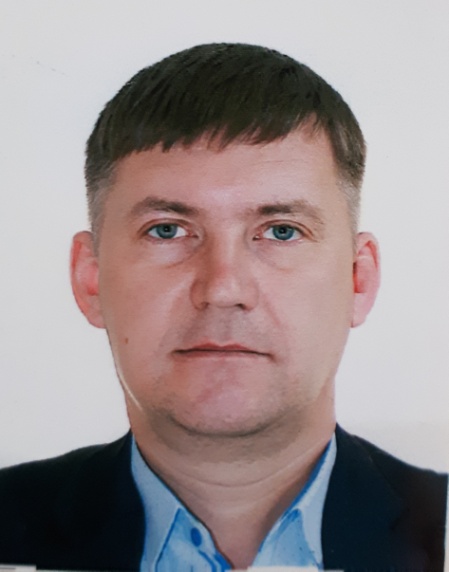 Дата рождения: 10.05.1973Место рождения: город СтавропольОбразование: высшееЕ-Mail: vbr.2017@yandex.ruСозыв:  IV созыв ‒ V созывПредседатель комитета по ЖКХ, транспорту и связиДата избрания: 10 сентября 2017 года.-11.09.2023годаПартийная принадлежность: БеспартийныйГосударственные награды, почетные звания: НетУчастие в иных выборных органах: Член совета местного самоуправленияПредседатель Фракции партии «Единая Россия»Место основной работы, род занятий: Индивидуальный предприниматель в сфере грузоперевозокОтчето деятельности Депутата ДумыНижнеудинского муниципального образования за 2022год1. Участие Депутата в заседаниях Думы городского поселения:- всего количество заседаний – 14- участие в заседаниях – 112. Участие Депутата в работе постоянных и временных комитетов и комиссий, временных рабочих групп Думы городского поселения:-  всего количество заседаний – 6-  участие в заседаниях – 63. Правотворческая деятельность Депутата (количество подготовленных и внесенных проектов решений Думы, поправок к ним, результатах их рассмотрения):Отсутствует4. Участие Депутата в выполнении поручений Думы городского поселения:Поручения отсутствовали5. Количество поступивших и рассмотренных Депутатом обращений граждан, результат их рассмотрения:1) Обращение жителей района военного городка по поводу приведения дорожного покрытия во дворах микрорайона в нормативное состояние. Произведено грейдирование силами  МБУ Коммунальник2) Обращение жителей улицы Просвещения по поводу приведения в нормативное состояние дорожного полотна. Произведено грейдирование.силами МБУ Коммунальник3) Обращение по поводу уличного освещения по пер. Сосновый. Работы выполнены .4) Обращение жителей улиц  Сартакова, Подгорная по поводу неудовлетворительного состояния дороги.  выполнены частично.5) Обрашение по поводу обустройства пешеходного перехода в районе ул. Просвещения и Красноармейская.  6) Обращения граждан  в устной форме ,участие в приемке общественных территорий после благоустройства, участие во временной группе по контролю пожарной безопасности города,7) Количество проведённых Депутатом личных приемов граждан: 108) Решением Думы Нижнеудинского МО направлен депутатский запрос главе Нижнеудинского МО Маскаеву Ю.Н. « О направлении поручения депутатов для включения в план работы администрации на 2023год проблемных вопросов, обозначенных жителями города на встречах с депутатами.9) Подготовлен депутатский запрос Губернатору Иркутской области Кобзеву И.И. по восстановлению дорог после ЧС 2019 года  за счет средств областного бюджета.10) Депутатский запрос  в Дирекцию «Автодор» по поводу обустройства остановок и пешеходного перехода в районе школы №1.11). Взаимодействие Депутата при осуществлении своей деятельности с организациями независимо от организационно-правовой формы, общественными объединениями, органами государственной власти, органами местного самоуправления, депутатами Государственной Думы, депутатами Законодательного Собрания: МБУ “Коммунальник”, отдел ЖКХ администрации города Нижнеудинска, ЖКС 10/2, УК “ГАРАНТИЯ ПЛЮС”, ОГУЭП “Облакоммунэнерго” и т.д.    09.02.2023                                               Катаев А.В.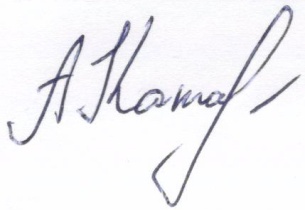    (число, месяц, год)                                               (подпись)                                     (Ф.И.О. депутата)